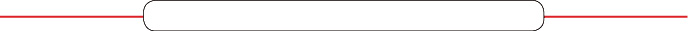 4-Minute Tabata Warm-Up: Ice DancingSet #Exercise NameInterval Start1Exercise: Burpees0:00Rest 10 Seconds2Exercise: Plank Position 0:30Rest 10 Seconds3Exercise: Windmills1:00Rest 10 Seconds4Exercise: Side-to-Side Jumps1:30Rest 10 Seconds5Exercise: Lunges2:00Rest 10 Seconds6Exercise: Downward Dog Position2:30Rest 10 Seconds7Exercise: Push-ups3:00Rest 10 Seconds8Exercise: Side-to-Side Broad Jumps3:30Rest 10 Seconds